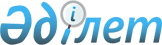 Об утверждении Положения о Министерстве финансов Республики Казахстан
					
			Утративший силу
			
			
		
					Постановление Правительства Республики Казахстан от 11 января 2000 года N 48. Утратило силу - постановлением Правительства РК от 28 октября 2004 г. N 1119 (P041119)



      Правительство Республики Казахстан постановляет: 



      1. (Пункт 1 утратил силу - постановлением Правительства РК от 3 сентября 2002 г. N 962 
 P020962_ 
 ) 



      2. Признать утратившим силу подпункт 1) пункта 1 постановления Правительства Республики Казахстан от 6 марта 1999 года N 207 
 P990207_ 
 "Вопросы Министерства финансов Республики Казахстан" (САПП Республики Казахстан, 1999 г., N 8, ст. 59). 



      3. Настоящее постановление вступает в силу со дня подписания. 


     

Премьер-Министр




     Республики Казахстан


					© 2012. РГП на ПХВ «Институт законодательства и правовой информации Республики Казахстан» Министерства юстиции Республики Казахстан
				